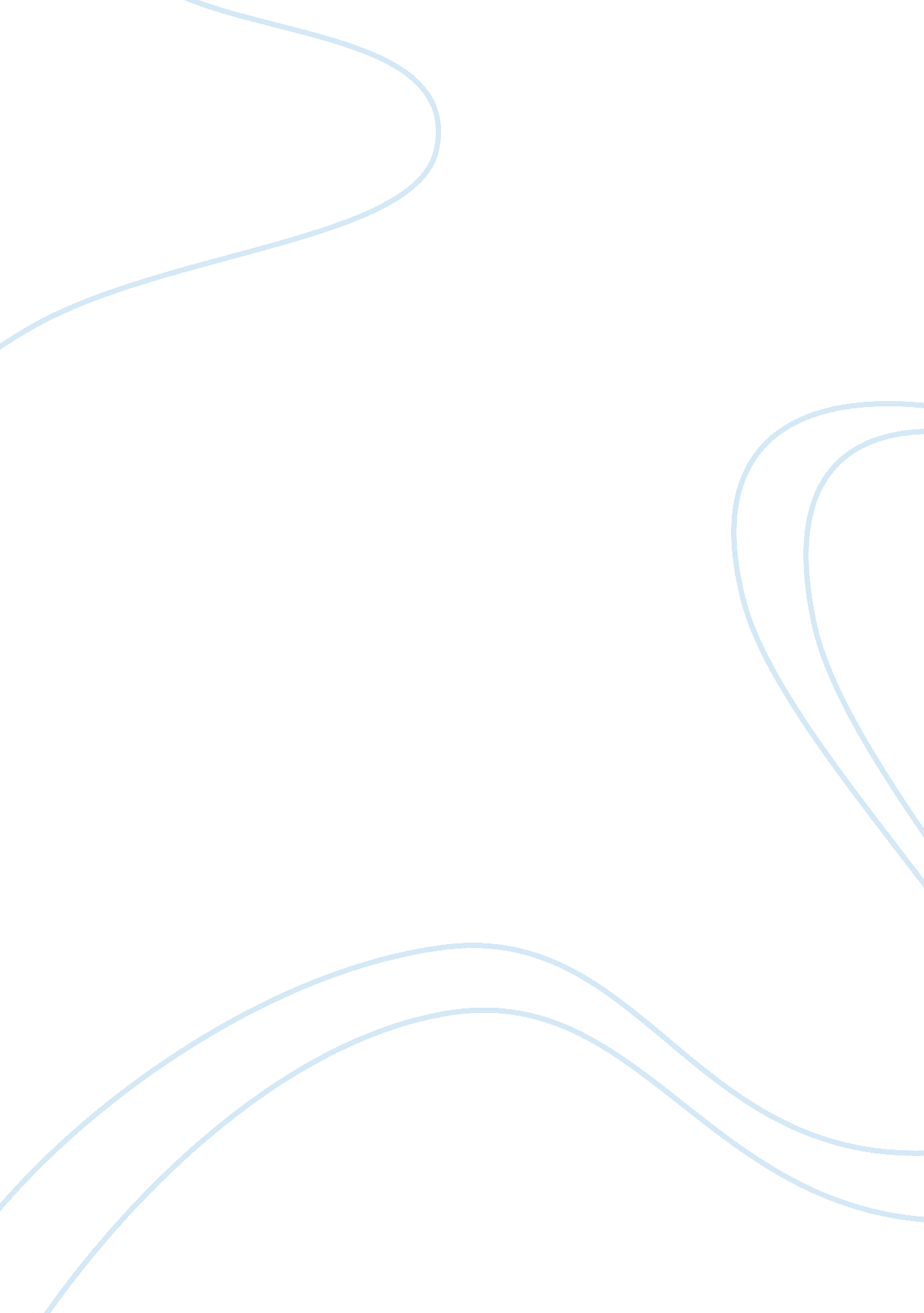 Global warming assignment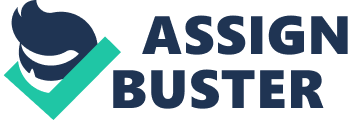 The daft must be three to five pages in length and formatted according to PAP style. You must use at least three scholarly resources, in addition to the textbook to support your claims and subclass. Cite your resources in text and on the reference page. Nuclear Power All energy sources have drawbacks. Even the clean hydrophone option has negative ramifications. Weigh those against the possible consequences of developing nuclear power, a controversial alternative to fossil fuels. Discuss the Fuchsia Didactic nuclear disaster as well as the 20th century Coherency clear meltdown in drawing conclusions about risk versus reward of nuclear energy use. The paper must be two to three pages in length and formatted according to PAP style. You must use at least one scholarly resource other than the Based on material obtained in class as well as outside material, you must: 1 . Present both sides of the argument. You may address one side at a time or point-by-point. It is important to maintain an unbiased approach and to fully discuss both sides of the issue. In other words, the answers “ yes” and “ no” would be thoroughly explored for the question/issue you select. 2. Discuss the impact of this environmental issue on a sustainable world, and provide a critical analysis of the current issue. The paper must be eight to ten pages in length and formatted according to PAP style. You must use at least four scholarly resources (at least one from the textbook to support your claims and subclass. 